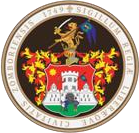 КОМИСИЈА ЗА ПОБОЉШАЊЕ УСЛОВА СТАНОВАЊА ГРАЂАНА ПРЕДМЕТ: ЗАХТЕВ ЗА ДОДЕЛУ МАТЕРИЈАЛНЕ ПОМОЋИБрој парцеле:  	Број Листа непокретности: 	Потребни радови: 	Да ли сте добили материјалну помоћ и када: 	 Број чланова домаћинства: 	Примања:Држављанство:  	У Сомбору, дана	год.Упознат/а сам са одредбом члана 103. став 3. Закона о општем управном поступку („Службени гласник РС“, бр. 18/2016, 95/2018 – аутентично тумачење и 2/2023 - одлука УС), којом је прописано да у поступку који се покреће по захтеву странке орган може да врши увид, прибавља и обрађује личне податке о чињеницама о којима се води службена евиденција када је то неопходно за одлучивање, осим ако странка изричито изјави да ће те податке прибавити сама. Ако странка у року не поднесе личне податке неопходне за одлучивање органа, захтев за покретање поступка ће се сматрати неуредним.ПОДНОСИЛАЦ ЗАХТЕВА:/својеручни потпис/РЕПУБЛИКА СРБИЈААУТОНОМНА ПОКРАЈИНА ВОЈВОДИНА ГРАДСКА УПРАВАГРАД СОМБОРОДЕЉЕЊЕ ЗА КОМУНАЛНЕ ДЕЛАТНОСТИ, ИМОВИНСКО-ПРАВНЕ И СТАМБЕНЕ ПОСЛОВЕИме и презиме:Место:Улица и број:Телефон:Социјална помоћПензијаПлатаДруго:износ:износ:износ:износ:ОЗНАЧИТЕ ЗНАКОМ X УПОЉИМА ИСПОДОЗНАЧИТЕ ЗНАКОМ X УПОЉИМА ИСПОДРБПодаци из документаСагласан сам да податке прибавиорганДостављам сам1.Доказ о власништву2.Уверење о држављанству3.Уверење/Решење о приходима4.Фотокопија или очитана лична карта